ALUMNO/A:CENTRO /ALUA: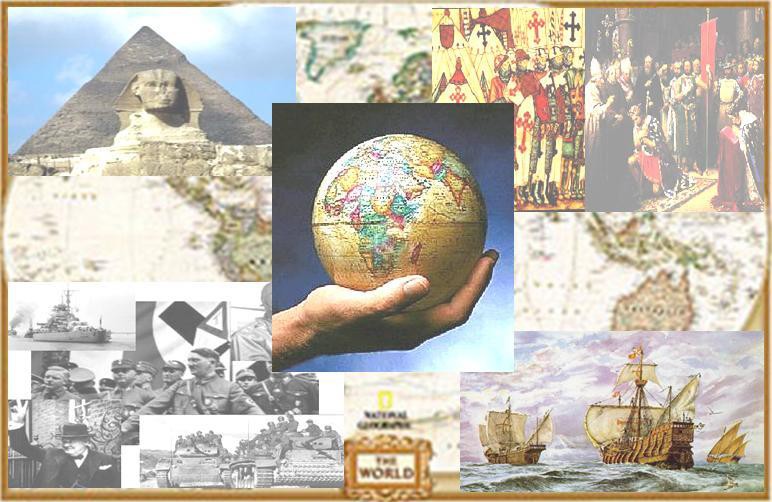 ÁMBITO SOCIALMÓDULO 2. TareasTareas a presentar en la 2ª Evaluación.Fecha límite:27-Mayo-2019 social2@cepaantoniogala.esAUTORES: COORDINADORES:José Luis Ríos Aroca Benito Samaniego Conde EQUIPO:Ana Isabel Fernández Sierra Inmaculada Guirado LaraMaría Eugenia Gutiérrez Fernández Antonia López MartínezIsabel Martínez SoriaHaz estos cuatro ejercicios:¿Qué acontecimientos marcan el principio y el final de la Edad Moderna?Haz una lista con los acontecimientos más importantes de esta época.Completa este texto sobre el nacimiento del capitalismo:El capitalismo se caracterizó por:Aumento de la	, favorecido por la llegada de metales preciosos (oro y plata) de América.Crecimiento  de  la	, debido al crecimiento demográfico europeo y la ampliación de los mercados de ultramar.Nacimiento  de  la	, que acumulaba dinero y daba préstamos con interés.Uso  de  la	, documento que permitía llevar una cantidad de dinero sin llevar el efectivo durante el viaje.-  Creación  de		(corporaciones de comerciantes) y	(edificios donde se llevaban a cabo las transacciones comerciales).Explica en qué consistía el putting out sRealiza estos dos ejercicios:Señala con una X las razones que provocaron la Reforma Protestante:Completa  este  cuadro  comparando  la  doctrina  protestante  con  las propuestas de la Contrarreforma del Concilio de Trento.Reforma Protestante	Concilio de TrentoBuenas obrasBibliaSacerdotesSacramentosEucaristíaVirgen y SantosPapaSubraya las frases que identifiquen mejor al Humanismo:Movimiento intelectual de los siglos XIV y XV.Cree que Dios es el centro de todas las cosas.Se inspira en la Antigüedad grecolatina.Trata de dar explicaciones religiosas del universo.Concibe al ser humano como centro del mundo.Se dedicó en gran medida a estudiar los textos clásicos.Fue un movimiento propio de la Edad Media.Intentó buscar explicaciones racionales de los fenómenos naturales.¿A qué humanista pertenece este texto? Justifica tu respuesta.“Hay dos maneras de combatir: una con las leyes y la otra con la fuerza; la primera es propia del hombre, y la segunda de las bestias. Pero cuando la primera no basta, conviene recurrir a la segunda. Por lo tanto, es necesario a un príncipe saber utilizar bien a la bestia y al hombre”Escribe en el recuadro que corresponda los nombres de los siguientesCita un ejemplo de obra de arte de cada uno de los artistas que has colocado en el cuadro anterior.Realiza estos dos ejercicios:Haz un esquema con las principales características de los diferentes estilos arquitectónicos del Renacimiento Español, poniendo ejemplos de todos ellos.Haz una pequeña investigación sobre la vida y obra del Greco.Realiza estos cinco ejercicios sobre los Reyes Católicos:Expresa tu opinión sobre cómo llegó Isabel la Católica al poder.Ordena  cronológicamente  el  proceso  de  unificación  territorial  de  los Reyes Católicos.Haz un esquema con la organización política de los Reyes Católicos.Mirando el esquema de la política matrimonial de los Reyes Católicos explica como buscaron aislar a Francia.¿Quién fue el Cardenal CCompleta este cuadro comparando los problemas exteriores de Carlos I y Felipe II.Realiza estos tres ejercicios:Ordena las causas de los nuevos descubrimientos geográficos de la más importante a la menos importante, según tu criterio.Haz  un  esquema  de  los  pueblos  precolombinos,  su  ubicación,  como estaban organizados, cultivos, conocimientos que tenían,…Explica la ruta que exploraron los portugueses, los productos con los que comerciaban y los navegantes más importantes.Realiza estos cuatro ejercicios:¿Qué fue el Tratado de Alcaçovas-Toledo? ¿Por qué fue tan importante el control de Canarias para el descubrimiento de América?¿Qué  diferencias  hay  entre  la  Bula  Inter  Caetera  y  el  Tratado  de Tordesillas?¿Qué factores facilitaron la conquista del territorio americano?Di si estas frases son verdaderas o falsas y corrige las falsas:Colón partió del puerto de Palos en Cádiz.La primera parada la hizo en las Azores.Llegó el 12 de octubre de 1942 a la isla de GuanahaniColón hizo en total tres viajes.Murió orgulloso de haber llegado a un nuevo continente.El encargado de conquistar Nuevo México fue Hernán Cortés.Hernán Cortés tuvo que luchar contra los mayas.Hernán Cortés tomó la capital, Tenochtitlán y derrotó a Atahualpa en Otumba.El Imperio Inca corrió a cargo de Pizarro y Almagro.La conquista de Chile fue terminada por Almagro.El Pacífico fue descubierto por Cabeza de Vaca.La primera vuelta al mundo corrió a cargo de la expedición de Magallanes y Elcano.Realiza estos dos ejercicios:Identifica a que rey español del siglo XVII corresponden las siguientes afirmaciones:Intervino en la Guerra de los Treinta Años.Murió sin descendencia.Su valido fue el Conde-duque de Olivares.Decretó la expulsión de los moriscos.Sus validos fueron su madre Mariana de Austria, el padre Nithard, Valenzuela y Juan José de Austria y el duque de Medinaceli.Firmó la Paz de los Pirineos con Francia.Firmó la Paz de Westfalia.Sus validos fueros el duque de Lerma y su hijo el duque de Uceda.Firmó la Tregua de los Doce Años.Intentó el proyecto de la Unión de Armas.Tuvo que hacer frente a sublevaciones en Cataluña, Vizcaya, Andalucía y Aragón.Se independizó Portugal de España.Resume lo acordado en los tratados de la Paz de Westfalia y la Paz de los Pirineos.Realiza estos cuatro ejercicios:Haz  un  esquema  que  resuma  las  principales  características  de  la arquitectura, la escultura y la pintura barrocas.Sitúa en el recuadro que corresponda las siguientes obras o autoresDavid de Bernini        Palacio de Versalles        Murillo        Plaza de San Pedro Beata Ludovica Albernoni         Ribera         Pedro de Mena         Zurbarán Velázquez     Plaza Mayor de Madrid     Casas Novoa     Martínez Montañés Borromini      Carreño de Miranda      Éxtasis de Santa Teresa      Vermeer Baldaquino de San Pedro      Rembrandt      Inválidos de París      Rubens Hermanos Churriguera     Caravaggio     Fachada de la Catedral de Granada Gregorio Fernández         Claudio Coello          Van DyckRelaciona las siguientes obras con su autor y título. Consulta por internet si tienes alguna duda.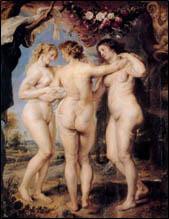 Autor: Título:Autor: Título: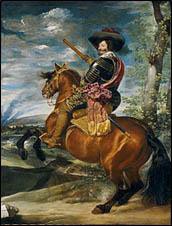 Autor: Título: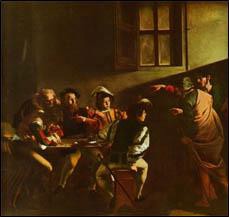 Autor: José Ribera Título: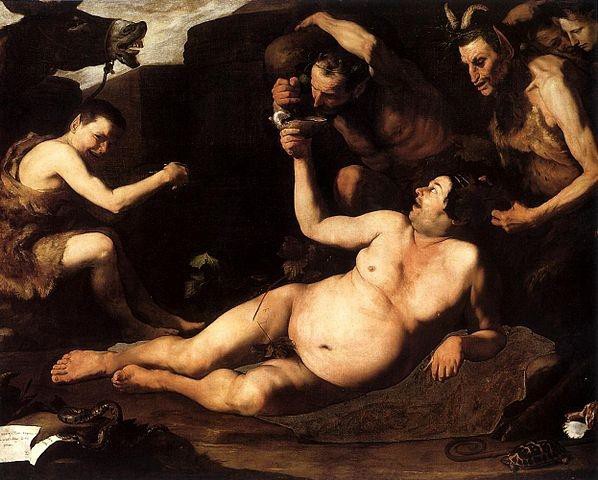 Autor: Título: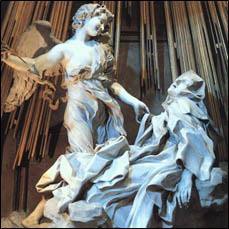 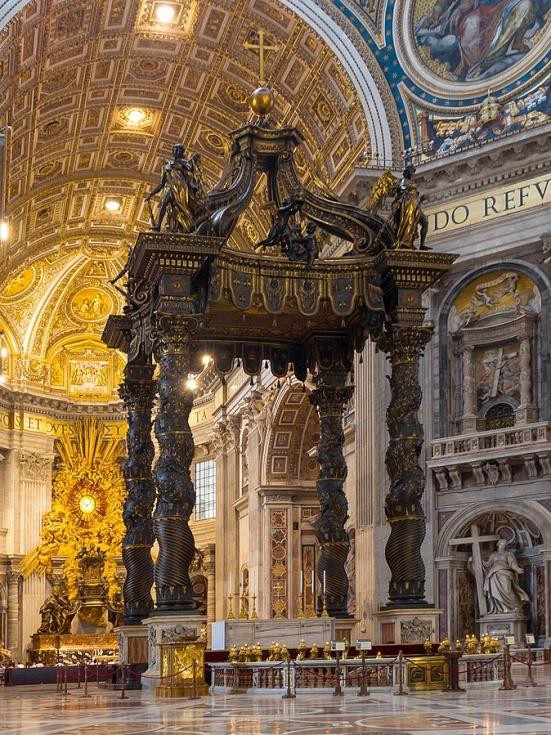 Autor: Título: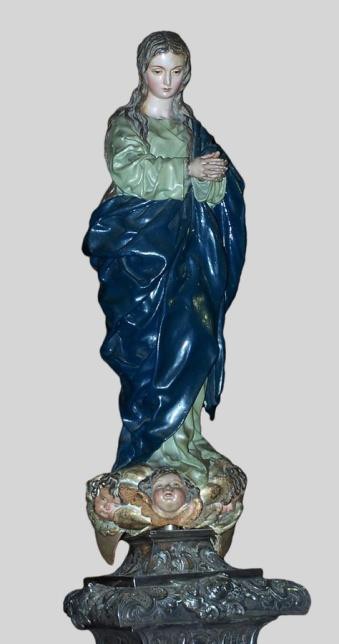 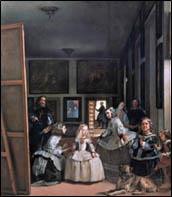 Autor: Título: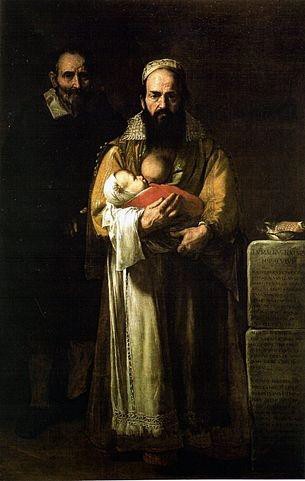 Autor: Título:Ambiciones terrenales de los PapasDesarrollo del arte renacentistaLujo y ostentación de los obisposAuge del comercio atlánticoFalta de preparación del bajo cleroCobro por el perdón de los pecadosTeorías de MaquiaveloVida poco ejemplar del cleroartistas:– Tintoretto– Brunelleschi– Tiziano– Rafael– Leonardo da Vinci– Alberti– Fra Angelico– Piero della Francesca– Ghiberti– Masaccio– Bramante– Boticelli– Miguel Ángel- Mantegna– DonatelloARQUITECTURAESCULTURAPINTURAQuattrocentoCinquecentoCarlos IFelipe IIFranciaLos turcosImperio alemánPaíses BajosInglaterraArquitecturaEsculturaPinturaEuropaEspaña